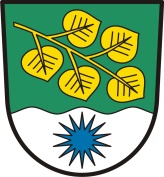 Oznámenío konání zasedání Zastupitelstva obce Bílá ve středu dne 7.12.2022 od 17.00 hodin v kulturním domě v Bílé Program:                  1) závěrečné shrnutí plnění plánu akcí pro rok 2022                                                                                                              2) rozpočtové provizorium pro rok 2023                  3) rozpočtové opatření č.4                  4) schválení posledních rozpočtových opatření za rok 2022                  5) inventury za rok 2022                  6) schválení podání žádostí o dotace krajský úřad                  7) schválení vyhlášení záměru obce o poskytnutí dotace na DČOV na rok 2023                  8) schválení výběrové komise na vyhodnocování výběrových řízení v roce 2023                  9) různé                                   a)Prodej pozemku Dehtáry p. Blaško                                  b)Prodej pozemků Chvalčovicep.Kocum – ostatní plocha + lesní pozemek                                  c)                10) diskuse                 11) závěr                                                                                                                                             Obec Bílá                                                                                                                              Václav Najman                                                                                                                                   starostaVyvěšeno: 28.11.2022                                                                                                                 Sejmuto: